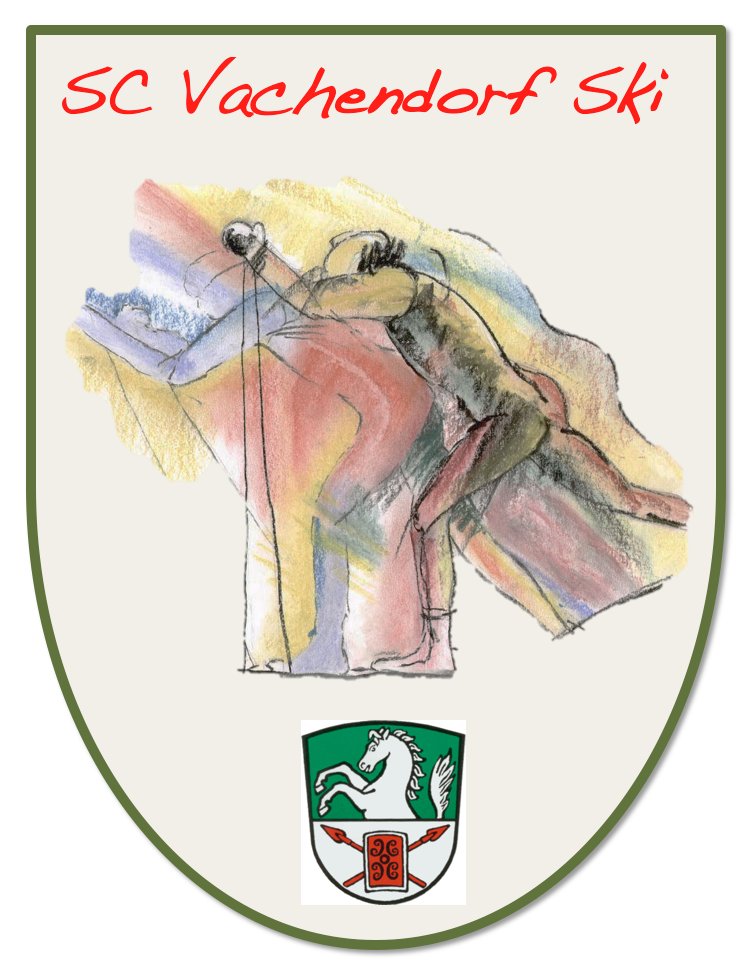 Platzierungen des SC Vachendorf Schülercup Reit im Winkl Saison2012-13Schüler 9 w2. GUTSJAHR Theresa 5. HUBER Anna 6. WILL Carolin  8. BENBERG Ioanna Mara  Schüler 10 w16. GOLDMANN-BOGNER  Schüler 11 mSTASSWENDER Flori  5. SCHÜTZINGER Tobias  Schüler 11 wHARTL Lena  10. GUTSJAHR Michaela  Schüler 12 w5.  HUBER Theresa  Schüler 13 m5. WAGNER Hannes  9. HARTL Lucas  Schüler 13 w12. WILL Kathrin  Schüler 14 m4. LEHRBERGER Simon  6. STASSWENDER Philipp  Schüler 15 m3. WAGNER Andreas  Damen I5. STASSWENDER Theresa  10. REITMEIER Eva  